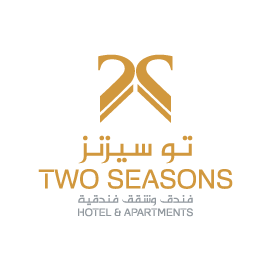 Kuwait National Day offer at Two Seasons Hotel Dubai To mark the occasion of Kuwait’s National Day, The Two Seasons Hotel & Apartments Dubai announced an enticing special offer on stays at the award-winning 4 star hotel.Valid over the Kuwait National Day weekend and extended until the end of the month, from February 15 to 29, 2020, guests can enjoy an attractive 15% discount on the best available rates on rooms with a free stay for children up to 12 years old. The offer does, of course, include complimentary access to the hotel’s idyllic swimming pool on the 8th floor with sauna and steam room and the Kids Club, as well as daily access to the Elixir Fitness club and complimentary in-room Wi-Fi. The hotel guests will benefit also from a late check out until 6pm to enjoy all the attraction Dubai city will offer in occasion of Kuwait National Day.Freddy Farid, Managing Director of Two Seasons Management Company FZ LLC said: “In honor of Kuwait National Day, it gives us great pleasure to extend a warm welcome to our clients from Kuwait with this unique special offer. We invite them to come and experience unlimited comfort and enjoy the hotel’s prime central location, close to the popular social hubs like the Marina, JBR, and some major shopping malls such as Mall of the Emirates and the iconic Dubai Mall. The key leisure destinations like Wild Wadi Waterpark, Aquaventure, IMG and Dubai Parks., making it the ideal choice for a luxurious family weekend getaway. This offer will suit perfectly for families as the kids up to 12 years old stay and dine for free “As the largest all-suite hotel in the Middle East there’s plenty of space inside the suites, expansive one- and two-bedroom suites, all of which feature private balconies.There are also a number of connecting rooms available so larger families can feel free to spread out. Guests can also check in to a fully equipped apartment with city or sea views, so visitors can enjoy all the comforts of home, with the convenience of a hotel.Two Seasons Hotel & Apartment’s variety of venues offer dining choices such as the all-day dining La Terrasse restaurant in the atmospheric lobby, guests will find Le Grand Café serving coffees and light snacks; take advantage of Sky Lounge on the 40th floor, a naturally lit space boasting fantastic views over the Dubai coastline. Guests can experience Arabic and international cuisines at the all-day dining La Terrasse restaurant located on the 8th floor. They can also enjoy the Lebanese cuisine at Qutoof and Asian Delights at House of Noodles or Sushi Café located in the lobby.Terms & ConditionsOffer is based on the best available rateAbove offer is subject to 10% service charge & 7% municipality fee, 5% VAT & Tourism Dirham FeeThe offer is valid from 15th February 2020 – 29 February 2020Rooms are subject to availabilityThe offer cannot be combined with any other offers or promotionsFor booking contact or click here reservations@2seasonshotels.com or call +971 (0)4 381 8008About Two Seasons Hotel & Apartments Dubai:Combining upscale modern design with an understated sense of decadence, the Two Seasons Hotel & Apartments is a pure gem in the centre of bustling Dubai.Featuring a wealth of amenities for families, business travellers, holidaymakers and longer staying guests, the Two Seasons is one of the 4-star award winning hotels in Dubai to offer a range of elegant accommodation boasting city or sea views. We´ve taken comfort to new heights with our fabulous selection of 1010 spacious suites and apartments spread over 41 storeys. Designed with your relaxation in mind, the one and two-bedroom accommodation offers space and comfort in abundance.Visit us at www.2seasonshotels.comMounia ChahriMarketing ExecutiveTwo Seasons Hotel & Apartments 
Telephone:  009714 3818233
E-mail:  mounia.chahri@2seasonshotels.com   
Visit us at: www.2seasonshotels.com